CSEI Nr. 1 Oradea	GRUPA 1Numele și prenumele :								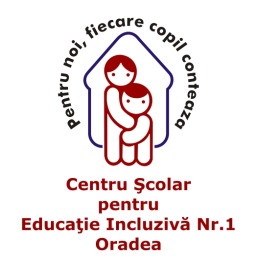 Clasa :Data :				          FIȘĂ  DE  LUCRU Resurse video : Mate pe scurt youtube: Ordinea efectuării operațiilor ( partea I)https://www.youtube.com/watch?v=9J-dWcRTBIMEfectuați   :(15 : 3) + 95  =(8 x 3 ): 2  = : 3 ) – 8 =(2700 :3) x 4  =Micșorați de 3 ori  numerele: 300; 930 ; 1527 ; 630 ; 18300  împărțind  la 3 fiecare număr Micșorați de 2 ori numerele : 6400 , 8004 ; 1060 ; 284 ; 4008Împărțind la 2 fiecare număr Măriți de 100 ori  produsul  numerelor : 12, 4 și 1.Măriți de 100 de ori  - ne indică operație de  înmulțire cu 100Produsul numerelor  = operație de înmulțire . Atenție sunt trei factori! ATENȚIE !!! Înmulțirea este comutativă , deci se poate  schimba ordinea  factorilor , astfel  încât să efectuați în modul cel mai simplu calculele.Găsiți  4  numere  consecutive  cu  200. Calculați  suma  celor  cinci numere.